Liebe Schülerinnen und Schüler!Dies ist das Hilfeheft zur Station . Ihr könnt es nutzen, wenn ihr bei einer Aufgabe Schwierigkeiten habt.Falls es mehrere Hinweise zu einer Aufgabe gibt, dann könnt ihr dies am Pfeil  erkennen. Benutzt bitte immer nur so viele Hilfestellungen, wie ihr benötigt, um selbst weiterzukommen.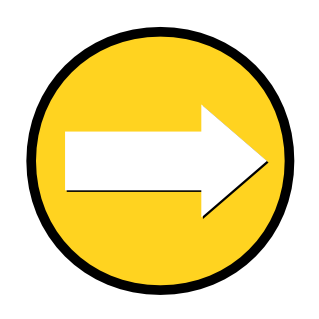 Viel Erfolg!Das Mathematik-Labor-TeamInhaltsverzeichnisHilfe zu 	SeiteAufgabenteil 1.1	3Aufgabenteil 1.2	7Aufgabenteil 2.2	11Aufgabenteil 2.3	13Aufgabenteil 3.1	17Aufgabenteil 3.2	21Aufgabenteil 3.3	25Aufgabenteil 4.1	27Aufgabenteil 5.1	31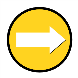 Aufgabenteil 1.2 (Seite 2)Überlegt euch wie ihr gleiche Variablen zusammenfassen könnt.Aufgabenteil 1.2 (Seite 2)Versucht den Term zu ordnen, um dann gleiche Variablen als Produkt schreiben zu können.Aufgabenteil 2.2 (Seite 4)Ersetzt die verschiedenen Variablen durch die Preise und rechnet die Summe aus.Aufgabenteil 2.3 (Seite 5)Zählt nach ob sich die Anzahl der Variablen geändert hat.Aufgabenteil 2.3 (Seite 5)Was hat sich geändert, wenn sich die Anzahl nicht verändert hat?Aufgabenteil 3.1 (Seite 6)Ordnet jeder Sorte Saft eine Variable zu und versucht so einen Term zu notieren.Aufgabenteil 3.1  (Seite 6)Matthias kauft m Liter Apfelsaft und m Liter Orangensaft. Apfelsaft hat die Variable a und Orangesaft die Variable b. Dann kann dies wie folgt notiert werden:Berücksichtigt beim Aufstellen des Terms das anfallende Pfandgeld.Aufgabenteil 3.2 (Seite 6)Geht nach dem Merksatz aus Aufgabe 1 vor.Ordnet den Term, sodass gleiche Variablen nebeneinander stehen.Aufgabenteil 3.2 (Seite 6)Fasst den Term zusammen. Es gilt beispielsweise:Aufgabenteil 3.3 (Seite 7)Nutzt den Term aus Aufgabe 3.2 und setzt verschiedene Werte für m ein.Wenn die Summe mehr als 31 € ergibt muss für m eine kleinere Zahl eingesetzt werden.Aufgabenteil 4.1 (Seite 8)Flächeninhalte werden immer der FormLänge mal Breiteberechnet.Aufgabenteil 4.1 (Seite 8)Große Flächen können in kleinere Teilflächen zerlegt werden.Aufgabenteil 5.1 (Seite 11)Um das Volumen eines Körpers zu berechnen, benutzt man folgende Formel:Länge mal Breite mal HöheAufgabenteil 5.1 (Seite 11)Um das Gesamtvolumen eines Körpers zu berechnen, kann der Körper in kleinere Teilkörper zerlegt werden.Mathematik-Labor „Mathe ist mehr“
RPTU Kaiserslautern-LandauInstitut für MathematikDidaktik der Mathematik (Sekundarstufen)Fortstraße 776829 Landau
https://mathe-labor.deZusammengestellt von: Betreut von:Variante Veröffentlicht am:Station„“Teil Hilfeheft